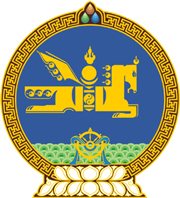 МОНГОЛ УЛСЫН ХУУЛЬ2022 оны 04 сарын 22 өдөр                                                                  Төрийн ордон, Улаанбаатар хот      ГЕОДЕЗИ, ЗУРАГ ЗҮЙН ТУХАЙ     ХУУЛЬД ӨӨРЧЛӨЛТ ОРУУЛАХ ТУХАЙ1 дүгээр зүйл.Геодези, зураг зүйн тухай хуулийн 5 дугаар зүйлийн 5.1.4 дэх заалт, мөн зүйлийн 5.8 дахь хэсгийн “нийслэл, сум,” гэснийг “сум, нийслэл,” гэж тус тус  өөрчилсүгэй.МОНГОЛ УЛСЫН 	ИХ ХУРЛЫН ДАРГА 				Г.ЗАНДАНШАТАР